Data Types TaskThis extract of questionnaire contains four question using different types of data.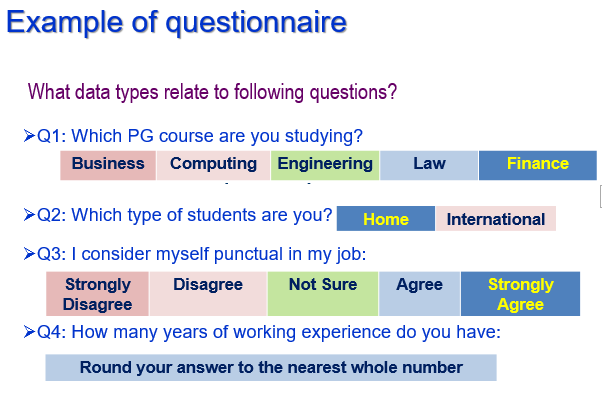 The answers are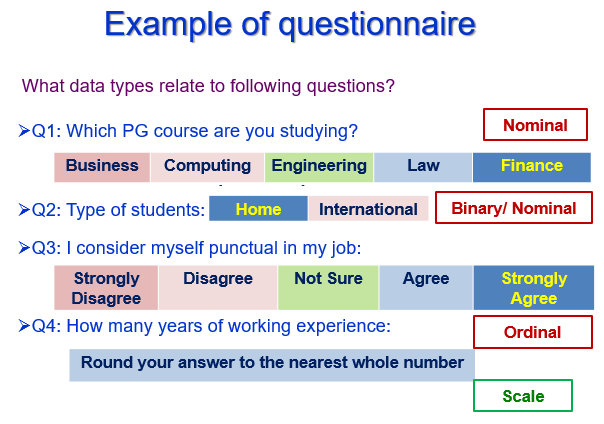 